О согласовании проектапостановления администрацииБелоярского районаУважаемый Евгений Николаевич!	В соответствии со ст. 3 Федерального закона Российской Федерации №172-ФЗ от 17 июля 2009 года «Об антикоррупционной экспертизе нормативных правовых актов и проектов нормативных правовых актов», администрация Белоярского района направляет проект постановления администрации Белоярского района «О внесении изменений в постановление администрации Белоярского района от 14 февраля 2018 года № 99».	Направляемый проект постановления администрации Белоярского района «О внесении изменений в постановление администрации Белоярского района от 14 февраля 2018 года № 99» прошёл все необходимые согласования, экспертизы, имеет все обязательные визы и заключения. Приложение: на 16 л. в 1 экз. Исполнитель:Редькин Виталий ВладимировичНачальник отдела по информационнымресурсам и защите информациител: 8 (34670)  62-170, e-mail: rww@admbel.ru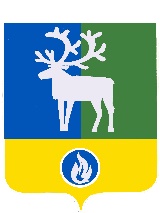 Белоярский район Ханты-Мансийский автономный округ – Югра АДМИНИСТРАЦИЯ БЕЛОЯРСКОГО РАЙОНАПрокурору города БелоярскийЕ.Н.Карпенко Центральная ул., д. 9, г.Белоярский,Ханты-Мансийский автономный округ – Югра,Тюменская область, 628161Тел. (34670) 2-14-90, факс (34670) 2-18-73e-mail: admbel@admbel.ruПрокурору города БелоярскийЕ.Н.Карпенко № [Номер документа]от [Дата документа] годана № _______________от _______________ годаИ.о.главы Белоярского района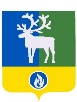 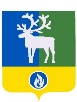 ДОКУМЕНТ ПОДПИСАН       ЭЛЕКТРОННОЙ ПОДПИСЬЮСертификат  [Номер сертификата 1]Владелец [Владелец сертификата 1]Действителен с [ДатаС 1] по [ДатаПо 1]А.В. Ойнец